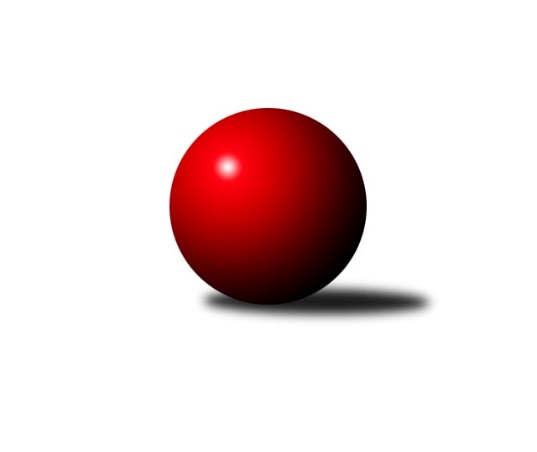 Č.3Ročník 2022/2023	19.5.2024 Východočeská soutěž skupina A 2022/2023Statistika 3. kolaTabulka družstev:		družstvo	záp	výh	rem	proh	skore	sety	průměr	body	plné	dorážka	chyby	1.	České Meziříčí B	7	5	0	2	74 : 38 	(41.0 : 21.0)	2428	10	1716	712	50.7	2.	Červený Kostelec C	7	4	2	1	68 : 44 	(45.0 : 23.0)	2457	10	1708	749	50.7	3.	Dobruška B	8	4	1	3	72 : 56 	(47.5 : 42.5)	2388	9	1692	696	59.6	4.	Rokytnice C	7	2	1	4	42 : 70 	(27.0 : 49.0)	2338	5	1702	636	72	5.	Nová Paka C	7	1	0	6	32 : 80 	(25.5 : 50.5)	2288	2	1632	656	77.7Tabulka doma:		družstvo	záp	výh	rem	proh	skore	sety	průměr	body	maximum	minimum	1.	České Meziříčí B	4	4	0	0	52 : 12 	(21.0 : 5.0)	2541	8	2587	2485	2.	Dobruška B	4	3	1	0	46 : 18 	(28.5 : 19.5)	2433	7	2498	2395	3.	Červený Kostelec C	3	3	0	0	34 : 14 	(19.0 : 9.0)	2472	6	2501	2447	4.	Rokytnice C	3	2	1	0	28 : 20 	(16.0 : 20.0)	2352	5	2380	2303	5.	Nová Paka C	4	1	0	3	18 : 46 	(13.5 : 34.5)	2234	2	2422	2078Tabulka venku:		družstvo	záp	výh	rem	proh	skore	sety	průměr	body	maximum	minimum	1.	Červený Kostelec C	4	1	2	1	34 : 30 	(26.0 : 14.0)	2453	4	2490	2431	2.	České Meziříčí B	3	1	0	2	22 : 26 	(20.0 : 16.0)	2390	2	2458	2318	3.	Dobruška B	4	1	0	3	26 : 38 	(19.0 : 23.0)	2377	2	2464	2309	4.	Nová Paka C	3	0	0	3	14 : 34 	(12.0 : 16.0)	2306	0	2325	2296	5.	Rokytnice C	4	0	0	4	14 : 50 	(11.0 : 29.0)	2334	0	2407	2264Tabulka podzimní části:		družstvo	záp	výh	rem	proh	skore	sety	průměr	body	doma	venku	1.	České Meziříčí B	7	5	0	2	74 : 38 	(41.0 : 21.0)	2428	10 	4 	0 	0 	1 	0 	2	2.	Červený Kostelec C	7	4	2	1	68 : 44 	(45.0 : 23.0)	2457	10 	3 	0 	0 	1 	2 	1	3.	Dobruška B	8	4	1	3	72 : 56 	(47.5 : 42.5)	2388	9 	3 	1 	0 	1 	0 	3	4.	Rokytnice C	7	2	1	4	42 : 70 	(27.0 : 49.0)	2338	5 	2 	1 	0 	0 	0 	4	5.	Nová Paka C	7	1	0	6	32 : 80 	(25.5 : 50.5)	2288	2 	1 	0 	3 	0 	0 	3Tabulka jarní části:		družstvo	záp	výh	rem	proh	skore	sety	průměr	body	doma	venku	1.	Červený Kostelec C	0	0	0	0	0 : 0 	(0.0 : 0.0)	0	0 	0 	0 	0 	0 	0 	0 	2.	Dobruška B	0	0	0	0	0 : 0 	(0.0 : 0.0)	0	0 	0 	0 	0 	0 	0 	0 	3.	České Meziříčí B	0	0	0	0	0 : 0 	(0.0 : 0.0)	0	0 	0 	0 	0 	0 	0 	0 	4.	Nová Paka C	0	0	0	0	0 : 0 	(0.0 : 0.0)	0	0 	0 	0 	0 	0 	0 	0 	5.	Rokytnice C	0	0	0	0	0 : 0 	(0.0 : 0.0)	0	0 	0 	0 	0 	0 	0 	0 Zisk bodů pro družstvo:		jméno hráče	družstvo	body	zápasy	v %	dílčí body	sety	v %	1.	Daniel Válek 	Nová Paka C 	4	/	2	(100%)		/		(%)	2.	Vladimír Gütler 	Dobruška B 	4	/	2	(100%)		/		(%)	3.	Jiří Slavík 	Dobruška B 	4	/	2	(100%)		/		(%)	4.	Antonín Škoda 	Červený Kostelec C 	4	/	2	(100%)		/		(%)	5.	František Adamů st.	Červený Kostelec C 	4	/	2	(100%)		/		(%)	6.	Milan Hašek 	Dobruška B 	4	/	3	(67%)		/		(%)	7.	Marie Frydrychová 	Dobruška B 	4	/	3	(67%)		/		(%)	8.	Radek Novák 	Rokytnice C 	2	/	1	(100%)		/		(%)	9.	Jaroslav Gottstein 	Nová Paka C 	2	/	1	(100%)		/		(%)	10.	Filip Ladnar 	Červený Kostelec C 	2	/	1	(100%)		/		(%)	11.	Milan Vošvrda 	České Meziříčí B 	2	/	1	(100%)		/		(%)	12.	Vladimír Vodička 	Červený Kostelec C 	2	/	2	(50%)		/		(%)	13.	Pavel Janko 	Červený Kostelec C 	2	/	2	(50%)		/		(%)	14.	Bohuslav Bajer 	Nová Paka C 	2	/	2	(50%)		/		(%)	15.	Josef Petera 	Dobruška B 	2	/	2	(50%)		/		(%)	16.	Petr Havlík 	Dobruška B 	2	/	2	(50%)		/		(%)	17.	Jiří Frinta 	Dobruška B 	2	/	2	(50%)		/		(%)	18.	Jaroslav Vízek 	Rokytnice C 	2	/	2	(50%)		/		(%)	19.	Jan Řebíček 	Rokytnice C 	2	/	2	(50%)		/		(%)	20.	Milan Vaškovič 	Rokytnice C 	2	/	2	(50%)		/		(%)	21.	Eva Šurdová 	Nová Paka C 	2	/	2	(50%)		/		(%)	22.	Jindřich Kašpar 	Červený Kostelec C 	2	/	2	(50%)		/		(%)	23.	Zuzana Tulková 	Rokytnice C 	2	/	2	(50%)		/		(%)	24.	Jindřich Brouček 	České Meziříčí B 	0	/	1	(0%)		/		(%)	25.	Zdeněk Kejzlar 	Červený Kostelec C 	0	/	1	(0%)		/		(%)	26.	David Štěpán 	České Meziříčí B 	0	/	1	(0%)		/		(%)	27.	Petr Brouček 	České Meziříčí B 	0	/	1	(0%)		/		(%)	28.	Jan Soviar 	Nová Paka C 	0	/	1	(0%)		/		(%)	29.	Eva Novotná 	Rokytnice C 	0	/	1	(0%)		/		(%)	30.	Jaroslav Pumr 	České Meziříčí B 	0	/	1	(0%)		/		(%)	31.	Milan Brouček 	České Meziříčí B 	0	/	1	(0%)		/		(%)	32.	Lucie Tomčo 	Nová Paka C 	0	/	1	(0%)		/		(%)	33.	Tomáš Frinta 	Dobruška B 	0	/	2	(0%)		/		(%)	34.	Jana Vydrová 	Nová Paka C 	0	/	2	(0%)		/		(%)	35.	Miloš Janoušek 	Rokytnice C 	0	/	2	(0%)		/		(%)Průměry na kuželnách:		kuželna	průměr	plné	dorážka	chyby	výkon na hráče	1.	Dobruška, 1-2	2425	1696	729	60.8	(404.3)	2.	České Meziříčí, 1-2	2390	1661	729	56.5	(398.4)	3.	Č. Kostelec, 1-2	2383	1714	669	66.0	(397.3)	4.	Rokytnice, 1-2	2300	1645	655	78.0	(383.4)	5.	Nová Paka, 1-2	2193	1606	587	88.5	(365.6)Nejlepší výkony na kuželnách:Dobruška, 1-2Dobruška B	2498	3. kolo	František Adamů st.	Červený Kostelec C	465	3. koloČervený Kostelec C	2458	3. kolo	Jiří Slavík 	Dobruška B	459	1. koloDobruška B	2428	1. kolo	Petr Havlík 	Dobruška B	457	3. koloČeské Meziříčí B	2318	1. kolo	Milan Hašek 	Dobruška B	457	3. kolo		. kolo	Vladimír Gütler 	Dobruška B	442	3. kolo		. kolo	Vladimír Gütler 	Dobruška B	426	1. kolo		. kolo	Vladimír Vodička 	Červený Kostelec C	421	3. kolo		. kolo	Petr Havlík 	Dobruška B	413	1. kolo		. kolo	Jaroslav Pumr 	České Meziříčí B	412	1. kolo		. kolo	Petr Brouček 	České Meziříčí B	409	1. koloČeské Meziříčí, 1-2České Meziříčí B	2485	3. kolo	David Štěpán 	České Meziříčí B	465	3. koloNová Paka C	2296	3. kolo	Petr Brouček 	České Meziříčí B	444	3. kolo		. kolo	Eva Šurdová 	Nová Paka C	412	3. kolo		. kolo	Milan Vošvrda 	České Meziříčí B	410	3. kolo		. kolo	Jaroslav Pumr 	České Meziříčí B	398	3. kolo		. kolo	Daniel Válek 	Nová Paka C	397	3. kolo		. kolo	Jindřich Brouček 	České Meziříčí B	388	3. kolo		. kolo	Bohuslav Bajer 	Nová Paka C	385	3. kolo		. kolo	Milan Brouček 	České Meziříčí B	380	3. kolo		. kolo	Josef Antoš 	Nová Paka C	378	3. koloČ. Kostelec, 1-2Červený Kostelec C	2447	2. kolo	Jindřich Kašpar 	Červený Kostelec C	435	2. koloRokytnice C	2320	2. kolo	Zuzana Tulková 	Rokytnice C	433	2. kolo		. kolo	Filip Ladnar 	Červený Kostelec C	424	2. kolo		. kolo	Pavel Janko 	Červený Kostelec C	416	2. kolo		. kolo	František Adamů st.	Červený Kostelec C	410	2. kolo		. kolo	Eva Novotná 	Rokytnice C	397	2. kolo		. kolo	Milan Vaškovič 	Rokytnice C	387	2. kolo		. kolo	Jaroslav Vízek 	Rokytnice C	386	2. kolo		. kolo	Vladimír Vodička 	Červený Kostelec C	385	2. kolo		. kolo	Jan Řebíček 	Rokytnice C	384	2. koloRokytnice, 1-2Rokytnice C	2303	1. kolo	Radek Novák 	Rokytnice C	439	1. koloNová Paka C	2298	1. kolo	Daniel Válek 	Nová Paka C	411	1. kolo		. kolo	Jan Řebíček 	Rokytnice C	411	1. kolo		. kolo	Jaroslav Gottstein 	Nová Paka C	410	1. kolo		. kolo	Eva Šurdová 	Nová Paka C	387	1. kolo		. kolo	Zuzana Tulková 	Rokytnice C	386	1. kolo		. kolo	Bohuslav Bajer 	Nová Paka C	383	1. kolo		. kolo	Jaroslav Vízek 	Rokytnice C	370	1. kolo		. kolo	Jan Soviar 	Nová Paka C	366	1. kolo		. kolo	Milan Vaškovič 	Rokytnice C	357	1. koloNová Paka, 1-2Dobruška B	2309	2. kolo	Jiří Slavík 	Dobruška B	457	2. koloNová Paka C	2078	2. kolo	Jiří Frinta 	Dobruška B	408	2. kolo		. kolo	Bohuslav Bajer 	Nová Paka C	406	2. kolo		. kolo	Daniel Válek 	Nová Paka C	380	2. kolo		. kolo	Milan Hašek 	Dobruška B	378	2. kolo		. kolo	Marie Frydrychová 	Dobruška B	377	2. kolo		. kolo	Eva Šurdová 	Nová Paka C	368	2. kolo		. kolo	Josef Petera 	Dobruška B	355	2. kolo		. kolo	Tomáš Frinta 	Dobruška B	334	2. kolo		. kolo	Jana Vydrová 	Nová Paka C	319	2. koloČetnost výsledků:	8.0 : 8.0	1x	4.0 : 12.0	1x	14.0 : 2.0	2x	12.0 : 4.0	1x	10.0 : 6.0	1x